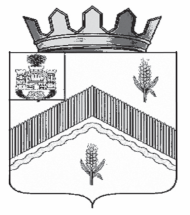 РОССИЙСКАЯ ФЕДЕРАЦИЯ ОРЛОВСКАЯ ОБЛАСТЬАДМИНИСТРАЦИЯ МОХОВСКОГО СЕЛЬСКОГО ПОСЕЛЕНИЯ ЗАЛЕГОЩЕНСКОГО РАЙОНАПОСТАНОВЛЕНИЕ11 октября 2023 года 									№ 57с. МоховоеОб утратившем силу  постановлении от 15.05.2017 № 8 «Об утверждении целевой программы «Гармонизация межнациональных и межконфессиональных отношений, воспитанию толерантности на территории Моховского сельского поселения на 2017 год»1.В связи с истечением срока действия признать утратившим силу:постановления от 15.05.2017 № 8 «Об утверждении целевой программы «Гармонизация межнациональных и межконфессиональных отношений, воспитанию толерантности на территории Моховского сельского поселения на 2017 год»2. Настоящее постановление вступает в силу с момента опубликования.3. Контроль за исполнением постановления оставляю за собой.Глава сельского поселения                                                               А.А. Пиняев